Занятие 19История Нижегородского футболаИстория клуба ФК Волга (Нижний Новгород)
Происхождение
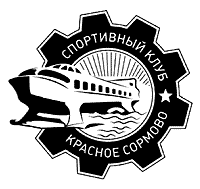          История «Волги» любопытна тем, что клуб изначально был создан как профессиональная футбольная команда на базе горьковских коллективов «Торпедо» и «Ракета». А в середине своего пути более пятнадцати лет под разными названиями клуб существовал только на любительском уровне. Подобно лондонским футбольным клубам, «бело-синие» являются примером команды, изначально имевшей локальное районное происхождение в большом городе. Малая родина «Волги» — Сормово (крупный промышленный район Нижнего Новгорода).

Команда судостроителей        С момента создания в 1963 году и до закрытия профессиональной команды в 1984 году футбольный клуб «Волга» (Горький) являлся частью спортивного клуба «Красное Сормово», который, в свою очередь, работал как подразделение сормовского судостроительного завода. Фактически это была сормовская заводская команда со своей системой подготовки футболистов. На нижнем уровне в СК «Красное Сормово» играли любительские коллективы, а на верхней ступени располагался профессиональный футбольный клуб «Волга», получавший из низших команд лучших доморощенных футболистов. Интересно, что собственной эмблемы у горьковской «Волги» не было, и команда выступала под эмблемой СК «Красное Сормово», которая представляла собой изображение судна на воздушных крыльях «Ракета». Цвета эмблемы – красно-бело-синие.
        В первом же своем сезоне 1963 года горьковская «Волга» добилась права выступать в высшей лиге чемпионата СССР. Из игроков «Волги» того периода в России наиболее известны Борис Игнатьев и Геннадий Костылев. По итогам сезона-1964 «Волга» должна была сохранить прописку в элите. Однако по окончании чемпионата футбольные функционеры придумали переигровку за место в высшей лиге. В матче с «Торпедо» (Кутаиси) сильнее оказались грузинские футболисты, а «волжане» вернулись в первую лигу.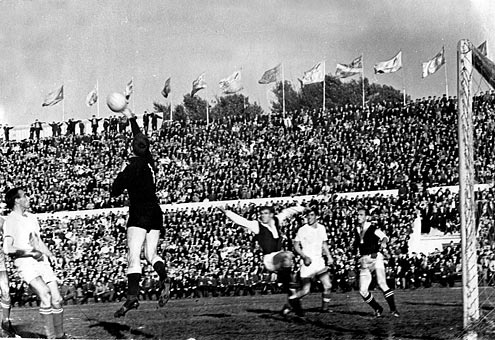 
        После неудачи в высшей лиге горьковские власти и новые руководители судостроительного предприятия заметно охладели к команде. Как результат — с 1965 по 1984 год горьковская «Волга» выступала только в первой и второй лигах советского футбольного чемпионата.В конце 1984 года «Волга» как профессиональный клуб была расформирована, перешла в разряд любительских команд и продолжила играть лишь как коллектив завода «Красное Сормово» под одноименным названием в чемпионате области. К слову, тренером «Красного Сормова» в то время являлся Владимир Зиновьев, а одним из игроков – Валерий Мочалов, работающие в системе нашего клуба и по сей день.

Возрождение с нуля
            В 1993 году в период кризиса промышленности спортивный клуб «Красное Сормово» был переведен из ведомства судостроительного завода под крыло администрации Сормовского района и получил название «Сормович». В новую структуру перешли и тренеры бывшего СК «Красное Сормово». В 1993 году один из них — Владимир Зиновьев — создал команду мальчишек 1982 года рождения и в тренерском тандеме с Валерием Мочаловым к 1998 году вырастил из нее юношескую команду. Отметим, что все воспитанники той команды Зиновьева и Мочалова затем вышли на уровень профессиональных футболистов и стали основой возрожденного клуба. Из той команды в нынешнем составе нижегородской «Волги» выступает защитник Дмитрий Айдов.
          В 1998 году еще любительская команда «Сормович» получила спонсорскую поддержку от сети магазинов бытовой техники и была названа именем спонсора — «Электроника». Профессиональный статус ФК «Электроника» получил в 2000 году, а с 2001 по 2004 год под этим именем клуб уже играл во второй лиге чемпионата России.

Возвращение к истокам
         В 2004 году длинный этап возрождения команды с нуля завершился. Сормовскому клубу под началом тренеров Зиновьева и Мочалова было возвращено исконное название «Волга», под которым она прошла путь от второй лиги до премьер-лиги Российского футбола. В период с 2004 по 2006 год клуб фактически содержался на средства своего тогдашнего руководителя Александра Коняшина.
     В 2007 году «Волга» получила поддержку Правительства Нижегородской области и с этого момента является областной командой. Уже после перехода «Волги» под крыло областной власти Александр Коняшин продолжал руководить клубом вплоть до конца 2009 года.

Рывок в элиту
          В новой истории «Волги» поворотным стал сезон 2008 года. По его итогам «Волга» под руководством главного тренера Сергея Петренко вышла из второй лиги в первый дивизион. Тогда же Губернатором Нижегородской области Валерием Шанцевым была озвучена задача выхода в премьер-лигу за два года. Так и произошло.
В сезоне-2008, будучи лидером второго дивизиона, нижегородцы обыграли в Кубке России представителя премьер-лиги раменский «Сатурн». Отыгравшись в основное время, «бело-синие» оказались сильнее в серии пенальти. В следующей стадии «волжане» отправились в Томск, где отыграли у «Томи» преимущество в два мяча, но в послематчевой "лотерее" на этот раз уступили.2009 год команда Сергея Передни и Хазрета Дышекова в статусе дебютанта с ходу завершила на четвертом месте в первом дивизионе, а уже в 2010 году со второго места вышла в премьер-лигу. Выполнение этой задачи связано с именами президента клуба Алексея Гойхмана и главного тренера Омари Тетрадзе.         По ходу сезона 2011-2012 гг. в клубе произошли большие изменения. Руководителем «Волги» стал Сергей Анисимов, а главным тренером – Дмитрий Черышев. Сезон «бело-синие» завершили на 14-м месте в РПЛ, а затем через стыковые матчи с земляками из ФК «Нижний Новгород» подтвердили статус главной команды города и участника элитного дивизиона России.        В том сезоне нижегородцы установили свое лучшее достижение в Кубке страны, остановившись в шаге от финала, обыграв по очереди «Шинник», «Спартак» и «Терек». Последние два матча отличались особым драматизмом, так как соперникам не хватало 90 минут для выявления победителя. В полуфинале нижегородцы уступили столичному «Динамо», пропустив два мяча в концовке поединка.       По окончании сезона-2011/2012 тренерский штаб «Волги» возглавил Гаджи Гаджиев, а его помощником назначен Андрей Канчельскис. После закрытия футбольного клуба «Нижний Новгород» на базе «Волги» произошло объединение человеческих ресурсов двух нижегородских команд. Спортивным директором «Волги» назначен один из руководителей «Нижнего Новгорода», известный российский арбитр Игорь Егоров. В главную команду «Волги» пришла группа игроков, выступавших ранее за «горожан», а в штаб молодежной команды «бело-синих» перешли специалисты, также ранее работавшие в структуре «Нижнего Новгорода».        Отдельно стоит отметить людей, прошедших с нашей командой сложный путь из второй лиги в элиту. Это Владимир Зиновьев (ныне – руководитель программы развития молодежного футбола ФК «Волга»), Валерий Мочалов (исполнительный директор клуба), Олег Максимов (тренер), Александр Тришин (начальник команды), Сергей Козунов (пресс-атташе), Валерий Степанов (администратор команды), Илья Козлов (технический директор), Андрей Казаков (технический администратор). В составе «Волги» на данный момент играют двое воспитанников клуба – Андрей Буйволов и Дмитрий Айдов. Не чужой человек для «бело-синих» и Илья Максимов. С 6 до 12 лет он занимался в «Сормовиче», а в 13-летнем возрасте перешел в школу столичного «Спартака», сразу став капитаном команды «красно-белых» 1987 года рождения.         Сезон-2012/2013 для истории клуба становится лишь третьим выступлением в высшем дивизионе. Вместе с тем, «Волга» впервые в своей истории два сезона подряд входит в число лучших команд страны. В 2013 году наш футбольный клуб отметит 50-летний юбилей.

У истоков        Колыбелью нижегородской «Волги» было Сормово, куда футбол пришел еще в начале ХХ века. В те далекие времена на Нижегородчине не было ни хороших мячей, ни экипировки, ни нормальных площадок для игры. Сормовичи в ту пору обладали лучшим «стадионом» в Нижнем и его окрестностях. Площадка на Мышьяковке Марьиной Гривы хоть и была неровной, но зато травяной и без камней, ям и ухабов, которых было предостаточно на других полях.                      Один из первых составов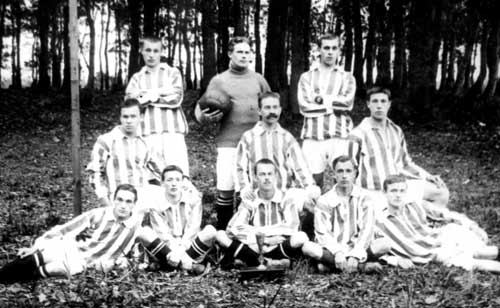 
         Поначалу сормовские футболисты находились на вторых ролях, уступая в мастерстве командам Нижнего Новгорода (верхней части города) и канавинцам. Но футбол с каждым годом пользовался все большей и большей популярностью у сормовской молодежи. В 1922 году сормовичи выиграли Кубок клуба «Волгарь», разгромив в финале непобедимых доселе нижегородцев — 5:1. А в следующем году СКС (Сормовский клуб спорта) одержал победу в осеннем розыгрыше Кубка Большого Нижнего Новгорода.         В 1924 году по инициативе наркома Подвойского произошла реформа в спортивном хозяйстве страны. Были ликвидированы клубы, существовавшие еще до революции 1917 года. Весь спорт был переведен на предприятия. Большинство футболистов СКС перешли в команду «Металлист». Тогда же стало проводиться и отдельное от всего Нижнего Новгорода первенство Сормова. В конце 20-х — начале 30-х годов ХХ столетия сормовские футболисты В. Снопков, В. Куров, М. Тарасов, М. Соколов и А. Ильичев неизменно входили в различные сборные города.        В 1937 году сормовский «Судостроитель» был включен во второй розыгрыш Кубка СССР. И сразу же в 1/64 финала сормовичам противостоял серьезный соперник, один из сильнейших клубов страны — столичный «Спартак». Москвичи в том матче одержали победу со счетом 3:0, а героем встречи стал вратарь «Судостроителя» В. Панкратов, спасший свою команду от разгрома.      В 40-е годы сормовская команда, поменяв название на «Дзержинец», не раз выступала в зональных турнирах первенства РСФСР, правда, без особых успехов.
     Переломным в судьбе сормовского футбола стал 1954 год. Руководство завода «Красное Сормово» поставило задачу перед известным в Горьком тренером Георгием Сергеевичем Штыровым сделать из сормовского «Авангарда» классную команду. В 1955 году в зональном турнире первенства РСФСР авангардовцы заняли второе место, отстав от победителя — ижевского «Зенита» — всего на два очка.
В следующем сезоне наставником «Авангарда» был назначен Василий Иванович Жарков — столичный тренер, представитель футбольной династии Жарковых, защищавших цвета московского «Торпедо» в 40-е — 50-е годы. Василию Ивановичу удалось сплотить коллектив, вдохнув в его игру новые идеи. И результат не заставил себя долго ждать. Триумфально пройдя весь сезон, сормовский «Авангард» стал чемпионом РСФСР и добился права играть в классе «Б» первенства СССР.
       Чемпионами РСФСР 1956 года стали: вратари Геннадий Зимняков и Рудольф Чуплыгин; полевые игроки Валентин Муреев, Александр Тарасов, Алексей Соломатин, Юрий Князев, Виктор Старцев, Александр Капитанов, Альберт Елизаров, Валерий Смирнов, Валентин Сысалов, Борис Шипунов, Лев Попов, Георгий Доронин, Василий Угланов, Лев Титов, Юрий Боярсков.      В 1957 году «Авангард» дошел до четвертьфинала Кубка СССР. Это достижение является доселе непревзойденным для команд нашей области. На пути к четвертьфиналу «Авангард» выбил из борьбы два клуба класса «А» — кишиневский «Буревестник» и минский «Спартак». А затем авангардовцы уступили на стадии ¼ финала обладателю Кубка СССР того сезона столичному «Локомотиву» со счетом 2:5. За «железнодорожников» выступали такие выдающиеся мастера, как Владимир Маслаченко, Евгений Рогов, Юрий Ковалев, Виктор Ворошилов, Валентин Бубукин и Виктор Соколов. У сормовичей же в этом матче не играл столп обороны Валентин Муреев. Тем не менее, после первого тайма счет был 2:2. И только после перерыва, забив три безответных гола, столичные футболисты склонили-таки чашу весов в свою сторону.
       С 1958 по 1962 год сормовский футбол представляла команда «Ракета» (она получила такое название в честь первенца судов на подводных крыльях, которые выпускал завод «Красное Сормово»), выступавшая в классе «Б». Лучший результат — 4 место в 1960 году. Перед началом этого сезона «Ракету» возглавил новый старший тренер Владимир Григорьевич Гринин — родной брат известного нападающего послевоенного ЦДКА Алексея Гринина. Новый наставник привез с собой группу футболистов. Наиболее ценное приобретение — вратарь Б. Бороненков, ставший настоящим героем сезона. Борис отразил четыре пенальти!
        Процесс комплектования в «Ракете» в тот год затянулся. Во втором круге были приглашены опытные нападающие А. Савин из горьковского «Торпедо» и Н. Ефимов из ивановского «Текстильщика». Оба имели опыт выступлений за команды класса «А». В том сезоне «Ракета» удачно играла с лидерами и теряла очки с аутсайдерами. Это не позволило сормовичам подняться выше четвертого места.         Перед сезоном 1962 года «Ракету» возглавил И.В. Золотухин, ранее плодотворно работавший с ижевским «Зенитом». С собой из Ижевска он привез А. Воробьева, Б. Игнатьева и Н. Алексютина. Также были приглашены В. Арбутов из минской «Беларуси», В. Калугин из павловского «Торпедо», Г. Силкин из ЦСК МО, Н. Михалев из ногинского «Труда», Г. Давыдов из ленинградского «Адмиралтейца». В ходе сезона были дозаявлены Г. Широчкин из калининградской «Балтики» и В. Бреднев из куйбышевских «Крыльев Советов».         В тот год Золотухин по существу создавал новую команду, костяк которой составил в следующем сезоне основу горьковской «Волги».

«Волга» (Горький)
         Команда «Волга» (Горький) была создана в 1963 году в результате слияния двух клубов: «Торпедо» и «Ракеты». Ранее она представляла завод «Красное Сормово» (ДСО «Труд»).

                         «Волга» (Горький) - 60-е годы.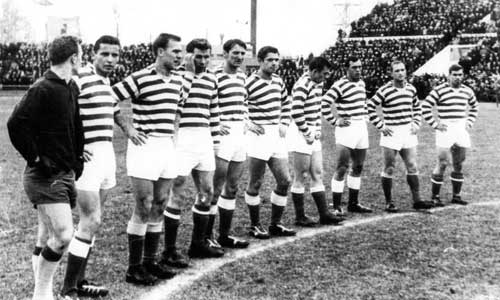 
             В первый же сезон своей жизнедеятельности «Волга» завоевала путевку из второй группы класса «А» в высшую лигу. Со старта сезона волжане включились в борьбу за лидерство и сумели выступить достойно. Зрительский интерес ко второй группе класса «А» был настолько высок, что по многочисленным просьбам футбольных болельщиков ключевой матч «Волга» (Горький) — «Шинник» (Ярославль) даже транслировался по центральному телевидению. Сормовичи не сплоховали перед всесоюзной аудиторией, разгромив соперников со счетом 3:0. А в итоге именно клубы из Ярославля и Горького завоевали путевки в первую группу класса «А», которая впоследствии получила название высшей лиги.           Сезон, проведенный «Волгой» в высшем футбольном обществе, прошел под знаком нелепых ошибок и фатального невезения. Судьба нашей команды решалась в дополнительном матче за 13 место с кутаисским «Торпедо» в Ташкенте в конце ноября. У грузинской команды в сборную был вызван вратарь Р. Урушадзе, и федерация футбола, чтобы «уравнять силы» команд, позволила торпедовцам на выбор убрать из состава «Волги» любого игрока. В итоге те «разрушили» нашу линию нападения, выбрав Г. Забелина. Матч завершился победой кутаисцев со счетом 4:2, а «Волга» потеряла место в первой группе класса «А».            Впоследствии «Волга» занимала 4 место в сезоне 1968 года во второй группе класса «А» (аналог нынешнего первого дивизиона) и трижды (в 1971, 1972 и 1974 годах) становилась бронзовым призером зональных турниров второй лиги. Горьковчане принимали участие в союзных первенствах вплоть до сезона 1984 года.

«Электроника» (Нижний Новгород)
           В 1990 году городу Горькому было возвращено его историческое название — Нижний Новгород. А вскоре тренером Владимиром Анатольевичем Зиновьевым была организована детская команда «Сормович», которая существовала на базе одноименного ДЮСК при администрации Сормовского района. Шесть раз юные подопечные Зиновьева пробивались в финалы областных первенств и столько же — становились чемпионами. Кроме того, сормовские мальчишки под руководством Зиновьева побеждали в зональных соревнованиях на призы клуба «Кожаный мяч» и в турнирах среди специализированных детских школ. А в 1998 году был образован футбольный клуб «Электроника», основу которого составили ребята из «Сормовича». Все в том же в 1998 году юноши «Электроники» заняли 5 место в финальном турнире первенства России в городе Краснодаре, где играли с ребятами на год старше. Решением областного спорткомитета 16 нашим молодым футболистам тогда были присвоены звания кандидатов в мастера спорта.

«Электроника» (Нижний Новгород) - 90-е годы.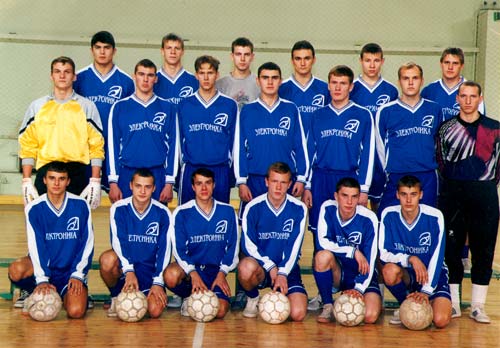 
          В сезонах 1999 и 2000 годов «Электроника» выступала в первенстве МФС «Приволжье» среди команд третьего дивизиона и со второй попытки заняла почетное третье место в региональном турнире. В 2001 году «Электроника» стала профессиональным клубом и в течение четырех лет представляла наш город во втором дивизионе российского футбола (лучший результат — 6 место в зоне «Поволжье» в 2002 году).
«Волга» (Нижний Новгород)
        В конце декабря 2004 года на базе ФК «Электроника» был образован ФК «Волга». Так началась новейшая история нашего футбольного клуба.        В сезоне-2005 команда не затерялась в сильной зоне «Урал-Поволжье» второго дивизиона, заняв в ней 6 место из 19 коллективов. А в чемпионате 2006 года «Волга» стала седьмой. Причем во втором круге нижегородцы потерпели всего одно поражение, выдав впечатляющую беспроигрышную серию из 10 матчей подряд. В итоге от четвертого места волжан отделило лишь одно очко. В этих двух сезонах «Волга» стала грозой авторитетов, отобрав наибольшее количество очков у команд, обосновавшихся на пьедестале почета.        В ноябре 2006 года сборная зоны «Урал-Поволжье» второго дивизиона под руководством главного тренера «Волги» Владимира Анатольевича Зиновьева заняла почетное второе место в традиционном турнире Кубок ПФЛ «Надежда», проходившем в городе Саранске.       В сезоне 2007 года «Волга» до последних туров претендовала на выход в первую лигу, но в итоге заняла четвертое место в зоне «Урал-Поволжье» второго дивизиона.       В сезоне-2008 под руководством Сергея Анатольевича Петренко ФК «Волга» занял первое место в зоне «Урал-Поволжье» второго дивизиона, а также стал обладателем Кубка ПФЛ — турнира победителей пяти зон второго дивизиона, по спортивному принципу завоевав путевку в первый дивизион российского футбола. В Кубке России «Волга» в драматичном поединке обыграла подмосковный «Сатурн» и лишь в ⅛ финала выбыла из турнира, уступив серии послематчевых пенальти ФК «Томь».      В межсезонье-2008/2009 тренерам удалось сохранить костяк прошлогодней команды и в то же время укрепить состав, пригласив футболистов, прошедших школу первого дивизиона и премьер-лиги. В частности, из ярославского «Шинника» перешел в «Волгу» воспитанник нижегородского футбола, нападающий Антон Хазов, ставший капитаном нашей команды.       После отставки Сергея Петренко в июне 2009 года исполняющим обязанности главного тренера «Волги» был назначен Сергей Передня. Под его руководством нижегородская команда потерпела лишь два поражения и поднялась с 19-го на 4-е место в турнирной таблице.

      Дебют «Волги» в первом дивизионе оказался удачным. В 2009 году команда продемонстрировала красивую, зрелищную игру и высокий результат. «Бело-синие» выдали рекордную беспроигрышную серию, которая составила 16 матчей подряд. Кроме того, наши ребята заняли безоговорочное первое место по итогам второго круга и стали четвертой командой первого дивизиона в сезоне-2009.      С середины августа 2009 года «Волга» проводит домашние матчи на самом вместительном стадионе Нижнего Новгорода. На «Локомотиве» уложен естественный рулонный газон, выращенный в Московской области и приспособленный к условиям климата средней полосы России. Футбольное поле оснащено системой современного жидкостного подогрева и автоматического полива.       В ноябре 2009 года главным тренером «Волги» был назначен известный в российском футболе специалист Александр Михайлович Побегалов, а в мае 2010 года на «капитанском» мостике его сменил Омари Михайлович Тетрадзе, который ранее вывел в премьер-лигу махачкалинский «Анжи». Под руководством Омари Тетрадзе нижегородская «Волга» уверенно прошла оставшиеся две трети сезона-2010, заняв по его итогам второе место и обеспечив право выступать в российской премьер-лиге. Команда одержала самое большое количество крупных побед (10), забила больше всех мячей (62) и потерпела наименьшее количество поражений (5).       Лучший бомбардир «Волги» Отар Марцваладзе стал автором 21 гола и по этому показателю обошел всех конкурентов в первом дивизионе. Команда повторила беспроигрышную серию предыдущего сезона, состоящую из 16 матчей. Стоит отметить и тот факт, что с момента перехода «бело-синих» на стадион «Локомотив» (а случилось это в августе 2009 года) команда ни разу не потерпела поражение в домашних стенах. В Кубке России «Волга» вновь дошла до 1/8 финала, уступив на этой стадии в гостях московскому «Динамо».       Задачей на сезон-2011/2012, который стал экспериментальным и проводился в течение полутора лет, стало закрепление «Волги» в российской футбольной элите. Для этого команда качественно укрепилась российскими футболистами и легионерами. Первый сезон в элите стал непростым испытанием. Команда потеряла много очков с равными соперниками. В то же время «Волга» уверенно обыграла московское «Динамо» (3:0). «Бело-синие» очень достойно смотрелись в матчах с московскими командами «Локомотив» и ЦСКА, а также с казанским "Рубином" (1:0).       По итогам сезона-2011/2012 в российской премьер-лиге «Волга» выполнила задачу закрепления в высшем дивизионе российского футбола. Заняв 14-е место в чемпионате, «бело-синие» через напряженные стыковые матчи с земляками из ФК «Нижний Новгород» сохранили прописку в премьер-лиге. В Кубке России «Волга» впервые в истории нижегородского и горьковского футбола дошла до полуфинала Кубка России, обыграв по пути московский «Спартак» и грозненский «Терек» и лишь в полуфинале уступила в равной борьбе московскому «Динамо».        По окончании чемпионата произошло объединение ресурсов двух нижегородских клубов под флагом «Волги». В составе «волжан» появилась группа сильнейших игроков «Нижнего Новгорода», зарекомендовавших себя настоящими бойцами. Это Дмитрий Кудряшов, Сергей Ваганов, Дмитрий Айдов, Егор Тараканов, Матия Дворнекович, Дмитрий Полянин и Александр Салугин. Некоторые из этих ребят ранее уже выступали за «Волгу» (Айдов, Полянин, Салугин, Тараканов). В молодежной команде «Волга» также появились футболисты, тренеры и сотрудники, ранее работавшие в «Нижнем Новгороде».
        В межсезонье произошло значительное усиление тренерского штаба основной команды «Волга». На должность главного тренера приглашен опытнейший специалист Гаджи Муслимович Гаджиев, успешно работавший в клубах российской премьер-лиги, а также различных сборных СССР, СНГ и России. Под руководством Гаджи Гаджиева российские клубы «Крылья Советов», «Сатурн» и «Анжи» добились наивысших результатов в своей истории. Старшим тренером «Волги» назначен Андрей Антанасович Канчельскис – в прошлом один из самых титулованных российских футболистов, получивших признание в футбольной Европе. Андрей Канчельскис входит в список лучших игроков в истории английского футбольного гранда «Манчестер Юнайтед». Он чемпион Англии, обладатель Кубка Англии, Кубка английской лиги и Суперкубка Европы. Успешно играл в Италии и Шотландии. В последнее время работал главным тренером футбольного клуба «Уфа».        В летнее межсезонье «Волга» провела три учебно-тренировочных сбора, в течение которых провела огромную работу по физической, игровой и тактической подготовке. «Бело-синие» сыграли 6 контрольных матчей с командами из Болгарии, Чехии, Румынии и Ирана. В контрольных матчах «Волга» одержала четыре победы, один раз сыграла вничью и потерпела только одно поражение. Общая разница мячей в этих матчах – 10-7. Лучшими бомбардирами межсезонья стали Шота Бибилов и новичок команды Алексей Сапогов. На их счету по два гола.        2013-й год «Волга» встретила переменами, произошедшими в тренерском штабе. Решение задачи по сохранению места в премьер-лиге было возложено на плечи перспективного наставника Юрия Калитвинцева, в 2009 году выигравшего чемпионат Европы с юношеской сборной Украины (до 19 лет). Кроме того, Юрий Николаевич одно время был ассистентом и исполняющим обязанности главного тренера главной сборной Украины. В штаб Калитвинцева вошли именитые в прошлом игроки, а ныне специалисты, обладающие необходимым опытом - Геннадий Литовченко и Юрий Ковтун. Кроме того, «Волга» усилилась тренером по физической подготовке и научной группой, поработавшей во многих украинских командах и в национальной сборной страны. Таким образом, тренерский штаб клуба вышел на новый уровень.        В отличие от прошлых сезонов клубу удалось провести обширную селекционную деятельность, которая фактически позволила закрыть все проблемные позиции. В команду были приглашены семь игроков, каждый из которых выступал за свою национальную команду. Молдавский защитник Виталий Бордиян - пятикратный бронзовый призер чемпионата Украины, его соотечественник Семен Булгару поиграл не только за лидеров местного футбола - «Зимбру» и «Шериф», но и съездил в Европу, попрактиковавшись в датском «Виборге». Петр Польчак был взят в аренду у грозненского «Терека», ставшего открытием нынешнего сезона, а Валерий Кичин, будучи капитаном молодежной сборной Киргизии, считается самым перспективным игроком этой страны. Не стоит отдельно представлять Адриана Ропотана, достаточно много поигравшего за московское «Динамо». Еще два футболиста прибыли в «Волгу» из самого прогрессирующего чемпионата Европы - немецкой Бундеслиги. Голландец Ромео Кастелен, некогда выступавший за сборную своей страны, играл за «Гамбург», а лидер сборной Беларуси Антон Путило - за «Фрайбург».        Задача нижегородского коллектива на оставшуюся часть первенства была предельно проста - сохранить место в премьер-лиге. Это удалось сделать, минуя стыковые матчи, так что сезон можно считать априори успешным. За место под солнцем, помимо «Волги», боролись еще пять команд: «Ростов», «Амкар», «Крылья Советов», «Алания» и «Мордовия». Со всеми оппонентами «Волга» сыграла удачно, не уступив во встречах с ними весной ни разу. В итоге в ФНЛ отправились "Мордовия" и "Алания", "Крылья" и "Ростов" остались в РПЛ, победив в "стыках", а "Волга" и "Амкар" завершили сезон сразу после 30 тура.